2018 Rental Rates 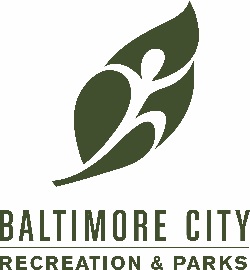 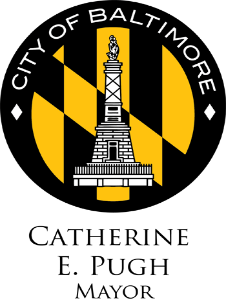 Cylburn Arboretum & Rawlings ConservatoryGarden Wedding PackagesGarden Ceremony + Cylburn Mansion Reception (not tented) 		50-75ppl	
8hr (or less) rental 					Friday $2275	Saturday and Sunday $3500Garden Ceremony + Cylburn Mansion + Garden Reception (tented) 	50-200ppl	
8hr (or less) rental					Friday $3775 	Saturday and Sunday $5000Garden Ceremony + Rawlings Conservatory Reception (not tented)	20-120ppl
8hr (or less) rental					Friday $2600	Saturday and Sunday $3500	Garden Ceremony + Rawlings Conservatory + Garden Reception (tented) 120-200ppl
8hr (or less) rental					Friday $3600	Saturday and Sunday $4500Garden Ceremony + Vollmer Center Reception 				100-200ppl
8hr (or less) rental 					Friday $3100	Saturday and Sunday $4500Elopement Package							10-75ppl
1hr rental, no food or refreshments permitted		Thursday-Sunday $500.00A-La-Carte Rental RatesVollmer Visitor Center - Capacity of up to 200 seated (dining and lecture style) and up to 250 cocktail style
Auditorium space, complimentary tables and chairs, handicapped accessible, upstairs and downstairs restrooms, catering warming kitchen, audio and visual equipment available for rental upon requestTuesday – Friday between 8am-4pm				$250.00 per hour (3 hour minimum rental)Conference Package (weekdays only)				$1600.00 (8 hour rental 8am-4pm)
	Audio visual equipment rental includedTuesday – Thursday between 4pm-10pm			$1000.00 
	each additional hour after 10pm				$250.00 per hourFriday between 4pm-12am					$2100.00 (8 hour or less rental)
	each additional hour after 12am				$300.00 per hourSaturday and Sunday 8am-12am					$3500.00 (8 hour or less rental)
	each additional hour after 12am				$450.00 per hourRawlings Conservatory - Capacity of up to 120 people seated (dining style) between the North and South Pavilions (60 people seated in each pavilion) and up to 150 people cocktail style, limited number of complimentary tables and chairs, handicapped accessible, restrooms, catering warming kitchenWednesday – Thursday 4pm-10pm				$1000.00 (6 hour or less rental)
	each additional hour after 10pm				$300.00Friday between 4pm-12am					$1600.00 (8 hour or less rental)
	each additional hour after 12am				$300.00			Saturday and Sunday 4pm-12am					$3000.00 (8hour or less rental)
	each additional hour after 12am				$450.00	Rawlings Conservatory South Pavilion – Capacity of up to 50 people seated and up to 75 people cocktail styleWednesday – Friday 8am-4pm					$125.00 per hour (3 hour minimum rental)
	with kitchen rental (optional for catering usage)		$200.00 per hour Saturday and Sunday 8am-4pm					$250.00 per hour (3 hour minimum rental)
	with kitchen rental (optional for catering usage)		$300.00 per hour Cylburn Mansion – Capacity of up to 75 seated (dining and lecture style) up to 125 cocktail style
Historic Victorian Mansion, complimentary tables and chairs, handicapped accessible, first floor restrooms, catering warming kitchen, four elegant historic rooms, central hallway, and covered wrap-around porch for use for private parties, audio visual equipment not provided, projector screen available for use upon request. Dancing is not allowed inside the mansion for historic preservation purposes. Tuesday – Friday between 8am-4pm				$125.00 per hour (3 hour minimum rental)Tuesday – Thursday 4pm-10pm					$875.00 per hour (6 hours or less rental)Friday between 4pm-12am					$1275.00 per hour (8 hour or less rental)
	each additional hour after 12am				$200.00 per hourSaturday and Sunday 8am-4pm					$250.00 per hour (3 hour minimum rental)	Saturday and Sunday 4pm-12am					$2500.00 per hour (8 hour or less rental)
	each additional hour after 12am				$450.00 per hourGardens – Formal Garden, East Lawn, West Lawn, and other outdoor locations on Cylburn Arboretum property are available for use for private events. The Formal Garden and North Lawn locations on Rawlings Conservatory property are also available for use for private events. The gardens are rented “as is” and are not guaranteed in quality or bloom. Many gardens include statues, benches, plants, and floral displays, or other decoration—these items are not to be moved, removed, changed, or destroyed. The gardens are considered a venue rental and follow the same use and refund policies as an interior space. Tuesday – Sunday 10am-12am 				$1000.00 (4 hour or less rental)Tenting – Tents are allowed in some gardens with an additional fee. All outdoor dinners and receptions must be tented. Tents are not provided by the venue and may not remain on the property longer than three days. Installation of tents must be scheduled with event coordinator.Tenting Fee for tents up to 60’x40’			$500.00 
a double fees apply for larger and/or additional tents Greenhouse Classroom – Classroom space with a capacity of up to 75 people
Casual space with complimentary tables and chairs, fully handicapped accessible, restrooms, and outdoor gravel patio. Audio visual equipment is not provided, projector screen (projector not included) and dry-erase whiteboard are available for use.Tuesday – Friday 8am-4pm				$100.00 per hour (3 hour minimum rental)Tuesday – Friday 4pm-10pm				$125.00 per hour (3 hour minimum rental)
	each additional hour after 10pm			$200.00 per hourSaturday and Sunday 8am-10pm				$125.00 per hour (3 hour minimum rental)
	each additional hour after 10pm			$200.00 per hourAdditional FeesSecurity Deposit/Damage Waiver			$1000.00 Additional Parking Attendant				$100.00
	required if party is 150 people or more	Tenting Fee for tents up to 60’x40’			$500.00 
additional fees apply for larger and/or additional tents Audio Visual Equipment				$150.00
	available only at Vollmer CenterOutdoor Ceremony Chair rental				$300.00
	available only at Rawlings Conservatory
	set up and break down included
	must give accurate floorplan to event coordinator 30 days before event